Clerk / Responsible Financial Officer: Mrs Susan RodawayTo: Aelodau o Cyngor Cymuned Mawr/Members of Mawr Community Council.Members are summoned to attend an ordinary meeting of Mawr Community Council (MCC)Held remotely via Zoom on Tuesday 16th January 2024 at 7.00 pm.(Press and public are invited to attend via Zoom; contact the Clerk for joining information)Under the Public Bodies (Admission to Meetings) Act 1960 S.1 (7), filming and recording of meetings by the press and public is not permitted.Join Zoom Meeting:https://us06web.zoom.us/j/7056476463?omn=89108364397AGENDAApologies for Absence
Schedule 12 of the Local Government Act 1972 requires a record to be kept of the members present and that this record form part of the minutes of the meeting. Members who cannot attend a meeting should tender apologies to the Clerk as it is usual for the grounds upon which apologies are tendered also to be recorded.
County Councillor Reports (Individual Councillor reports received in time will be circulated to MCC Councillors with this agenda and are available on request from the Clerk)
Questions for County Councillors (limited to 10 minutes)Declarations of InterestQuestions from the public relating to items on this agenda (limited to 10 minutes)Minutes of the Extraordinary Meeting of Full Council held on 11th December 2023Accuracy and approval.AdminTo agree date of Hall Management Working Party meetingTo discuss Councillor training self-assessment formsPlanning2023/2510/FUL Pant Y Baban Farm, Mountain Road, Craig Cefn ParcFinance, Employment and PolicyTo note payments for January 2024To note Closing balances for December 2023To discuss and agree non-statutory (taxable) Councillor Allowances for 2023/24To agree proposed update to phased approach to MUGATo appoint a contractor for CCP MUGA phase 1 and preferred contractor for remainder of project.To note with thanks receipt of grant funding to provide indoor nature and growing sessionsTo note with thanks receipt of grant funding from Swansea Council COAST fund to complete feasibility studies for the communities of Craig Cefn Parc and Garnswllt.To agree contractor to deliver feasibility studies for the communities of Craig Cefn Parc and Garnswllt.Update from Grants Officer on items not already covered elsewhere on the agenda.To agree date of FE&P meeting to approve 2024/5 budget and precept figures.Estates and Health & SafetyTo consider request for PAT testing for all hallsTo consider request from Felindre Welfare Hall for inspection of the hall CCTV systemTo note approval for Swansea Council to place a compound for building materials and roadway to provide suitable access in front of the Community garden at CCP on a temporary basis to facilitate the refurbishment of 11 properties on Ffordd Ellen.To note agreement from Swansea Council to make site provided good on completion and provide a path across the field to facilitate access for residents and fencing/gates as required in lieu of rental fee. To note updated insurance valuations for all halls.To agree to update Insurance schedule if required.To agree to apply for planning permission for fencing and floodlights for MUGA at CCPUpdate from Biodiversity Project Coordinator on items not already covered elsewhere on the agenda.To receive written update on Craig Cefn Parc Welfare Hall on items not already covered elsewhere on the agenda.To receive written update on Felindre Welfare Hall on items not already covered elsewhere on the agenda.To receive written update on Garnswllt Welfare Hall on items not already covered elsewhere on the agenda.CorrespondenceCountryside Access PlanConsultation on Future spending purposes for dormant assets funding in Wales.To note the date of the next Ordinary Meeting as 12/02/2024 (subject to change should there be any unforeseen circumstances).Under the Public Bodies (Admission to Meetings) Act 1960, the public and representatives of the press and broadcast media be excluded from the meeting during the consideration of the following items of business as publicity would be prejudicial to the public interest because of the confidential nature of the business to be transacted.To agree format of appraisals for all staff. Chair of FE&P and one other Councillor to carry out Clerk appraisal and Clerk and Chair of FE&P to carry out all other staff appraisals.To note receipt of Subject Access Request and agree a response.To agree way forward regarding member complaints.To agree a way forward regarding complaints from CCP and Felindre Hall Committees To note receipt of formal grievance from staff member and agree a way forward.Susan Rodaway
Clerk/RFO
11/01/2024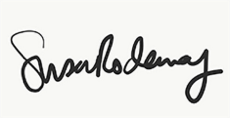 